Dispositivos (hilo, varilla o parábola) destinados a captar las ondas de radio y transformar los campos electromagnéticos en señales eléctricas.  Antenas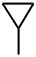 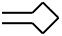 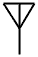 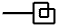 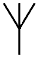 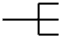 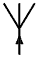 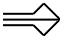 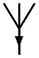 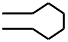 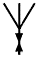 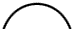 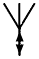 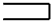 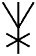 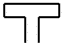 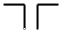 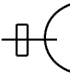 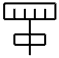 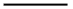 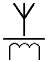 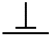 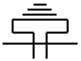 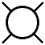 